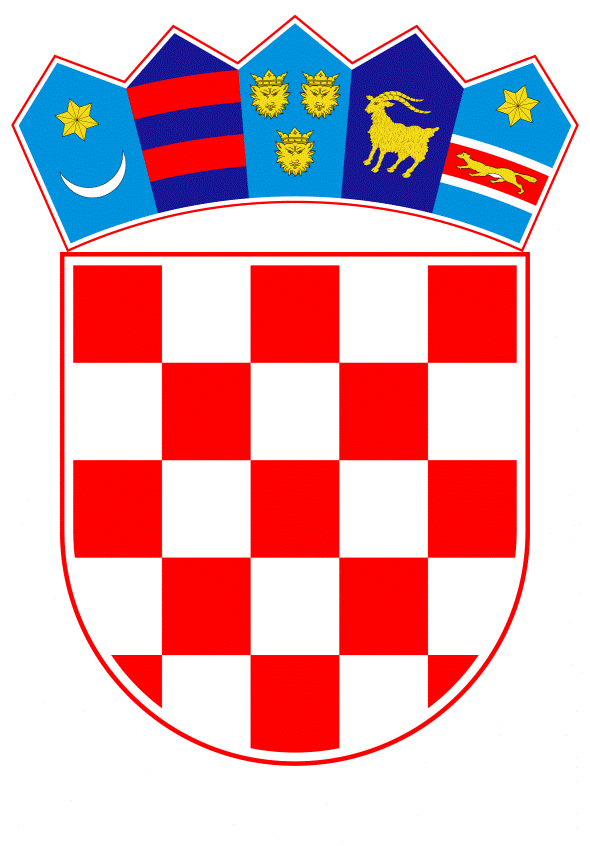 VLADA REPUBLIKE HRVATSKEZagreb, 16. ožujka 2023.____________________________________________________________________________________________________________________________________________________Banski dvori | Trg Sv. Marka 2  | 10000 Zagreb | tel. 01 4569 222 | vlada.gov.hrPRIJEDLOG		Na temelju članka 11. Zakona o sustavu civilne zaštite („Narodne novine“, br. 82/15., 118/18., 31/20., 20/21. i 114/22.), Vlada Republike Hrvatske je na sjednici održanoj _________ 2023. donijelaO D L U K Uo upućivanju materijalne pomoći Republici TurskojI.	Vlada Republike Hrvatske slijedom razornih potresa koji su pogodili Republiku Tursku upućuje materijalnu pomoć Republici Turskoj, sukladno popisu iz točke II. ove Odluke, u ukupnoj financijskoj protuvrijednosti od 352.040,80 eura, od čega 147.956,86 eura s pozicije Ministarstva gospodarstva i održivog razvoja - Ravnateljstva za robne zalihe, 89.396,84 eura s pozicije Ministarstva unutarnjih poslova - Ravnateljstva civilne zaštite i 114.687,10 eura iz sredstava Hrvatskog Caritasa.II.Ministarstvo unutarnjih poslova - Ravnateljstvo civilne zaštite, Ministarstvo gospodarstva i održivog razvoja - Ravnateljstvo za robne zalihe i Hrvatski Caritas će za provedbu ove Odluke osigurati isporuku:III.	Zadužuje se Ministarstvo unutarnjih poslova - Ravnateljstvo civilne zaštite da, na temelju podataka dobivenih putem Koordinacijskog centra za odgovor na hitne situacije (ERCC) Mehanizma Unije za civilnu zaštitu Europske komisije o prihvatu ponuđene pomoći, organizira prijevoz robe.IV.Za transport robe iz točke II. ove Odluke, a temeljem članka 131. Zakona o javnoj nabavi („Narodne novine“, br. 120/16. i 114/22.), Ministarstvo unutarnjih poslova provest će pregovarački postupak bez prethodne objave poziva na nadmetanje.V.	Financijska sredstva potrebna za provedbu ove Odluke osigurana su u Državnom proračunu Republike Hrvatske za 2023. godinu na pozicijama Ministarstva unutarnjih poslova - Ravnateljstva civilne zaštite, Ministarstva gospodarstva i održivog razvoja - Ravnateljstva za robne zalihe te iz sredstava Hrvatskog Caritasa.VI.	Zadužuje se Ministarstvo unutarnjih poslova za pripremu aktivnosti iz ove Odluke.VII.	Ova Odluka stupa na snagu danom donošenja.KLASA: 	URBROJ: 	Zagreb, 										         PREDSJEDNIK     									   mr. sc. Andrej PlenkovićOBRAZLOŽENJEDana 6. veljače 2023. godine razoran potres jakosti 7,8 po Richteru pogodio je Tursku i sjeverozapadni dio Sirije u 4:17 sati ujutro po lokalnom vremenu na dubini od približno 17,9 kilometara. Epicentar potresa bio je u okrugu Pazarcik, u pokrajini Kahramanmaras na jugoistoku zemlje, oko 60 km zračne linije od sirijske granice, a osjetio se i na Cipru i u Libanonu. Prema podacima Koordinacijskog centra za odgovor na hitne situacije Mehanizma Unije za civilnu zaštitu Europske komisije, na dan 8. ožujka 2023. godine, u potresu koji je pogodio Tursku i Siriju, poginulo je najmanje 51 089 osoba. U Turskoj je poginulo najmanje 45 089 osobe, a ozlijeđeno je najmanje 115 000 osoba.Dana 10. veljače 2023. godine, Turska je putem Koordinacijskog centra za odgovor na hitne situacije (ERCC) Mehanizma Unije za civilnu zaštitu Europske komisije i NATO Euro-atlantskog centra za koordinaciju pružanja pomoći, dostavila popis potrebnih materijalnih sredstava. Na temelju potreba definiranih u zahtjevu, Ministarstvo unutarnjih poslova je razmotrilo dostupnost te ponudilo pomoć Turskoj 10. ožujka 2023. godine. Dana 11. ožujka 2023. godine Turska je prihvatila ponuđenu pomoć Republike Hrvatske putem ERCC-a.Vlada Republike Hrvatske i Hrvatska biskupska konferencija su 18. ožujka 2022. godine sklopili Ugovor o Caritasu Katoličke Crkve u Republici Hrvatskoj (Narodne novine, broj 43/22.), kojim je, između ostalog, regulirano i pružanje humanitarne pomoći u inozemstvu.Transport materijalne pomoći osigurava Ministarstvo unutarnjih poslova - Ravnateljstvo civilne zaštite, a predviđeni termin polaska te dopremanja pomoći je u roku od 15 dana od datuma prihvata pomoći. Predlagatelj:Ministarstvo unutarnjih poslova Predmet:Prijedlog odluke o upućivanju materijalne pomoći Republici TurskojRed.br.PredmetKoličinaOsigurava Stambeni kontejner sa sanitarnim čvoromkom20 MG/RRZStambeni kontejner sa sanitarnim čvoromkom10 MUP/RCZStambeno-modularni kontejner ¼ s opremomkom10HCKrevetkom60MUP/RCZMadrackom120MUP/RCZUKUPNA VRIJEDNOST ROBEUKUPNA VRIJEDNOST ROBEUKUPNA VRIJEDNOST ROBEUKUPNA VRIJEDNOST ROBE352.040,80 eura 